Svehrvatska svečanost15. listopada 2017. održana je Svehrvatska smotra Dana kruha - dana zahvalnosti za plodove zemlje u Malinskoj na otoku Krku. Svaku školu zastupalo je troje učenike i učitelji mentori u narodnim nošnjama užeg zavičaja. Predstavljali su krušne proizvode i plodove zemlje svoje županije. Osim kruha i krušnih proizvoda,  tu su bila i stara zaboravljena jela, recepti, ljekovita bilja i razni pripravci. Našu školu predstavljali su učenici 3. razreda Područne škole Babići: Luka Zakinja, Lana Tepeš, Iris Luša pod vodstvom učiteljice Karmen Lučić. Učenici su uistinu dostojanstveno i za svaku pohvalu predstavili našu školu i imali jedinstvenu priliku upoznati običaje i krušne proizvode drugih županija naše domovine.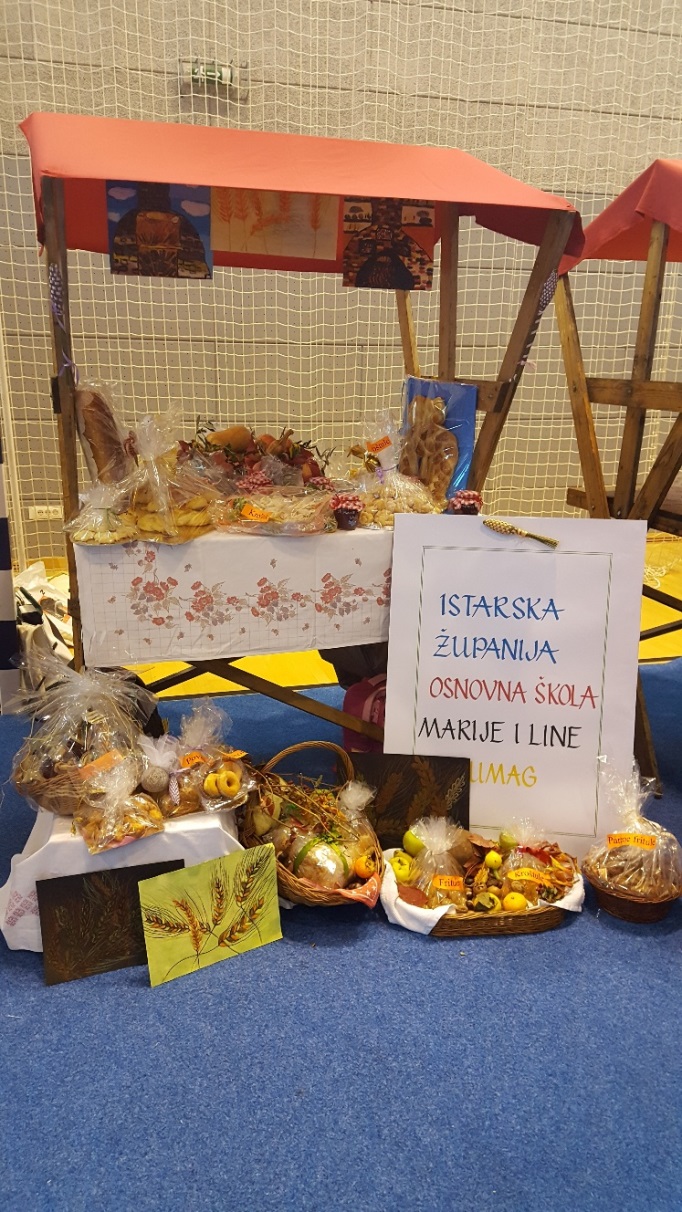 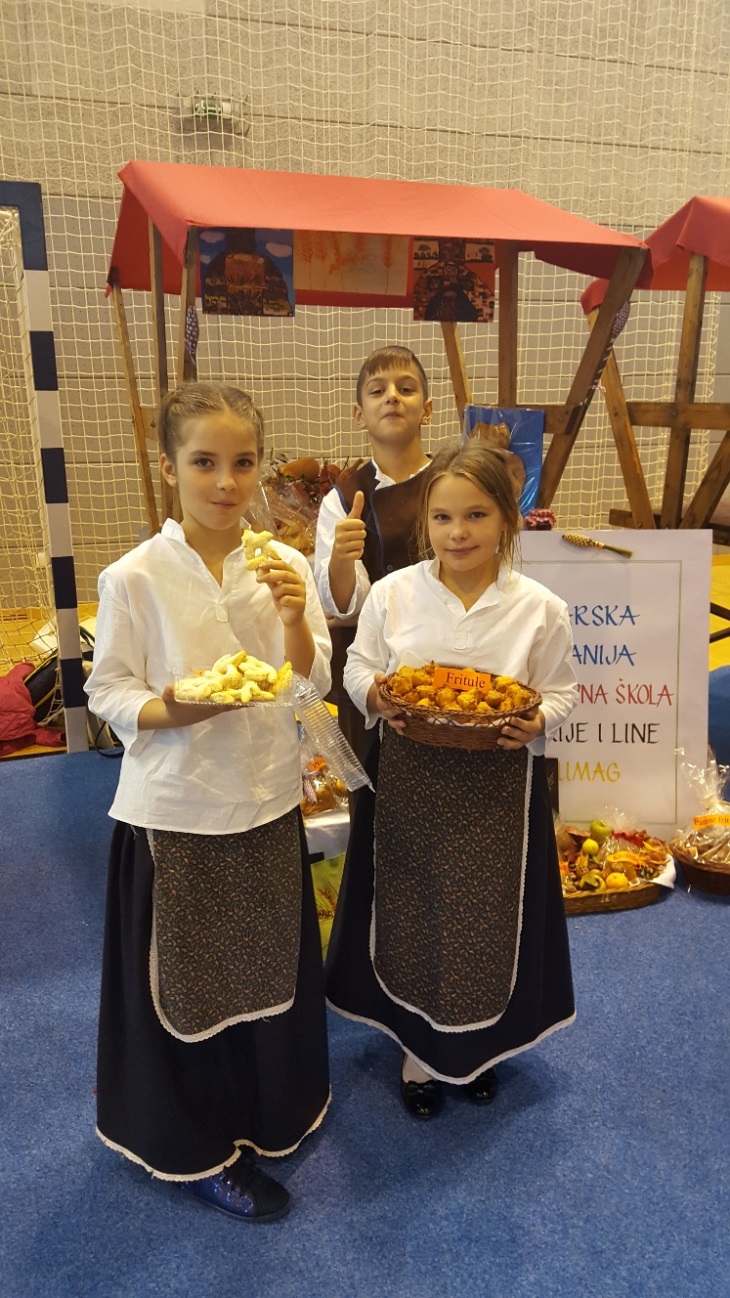 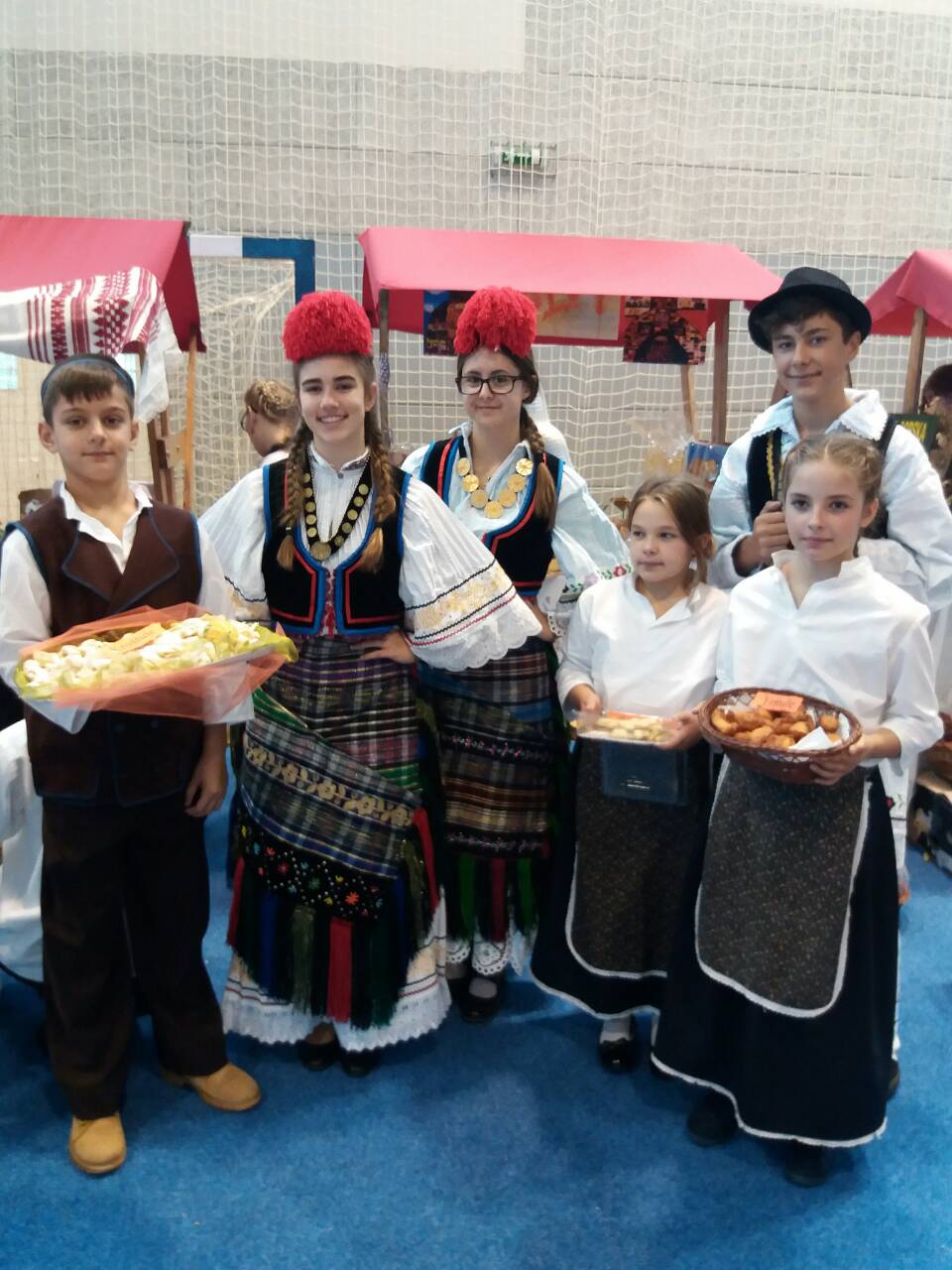 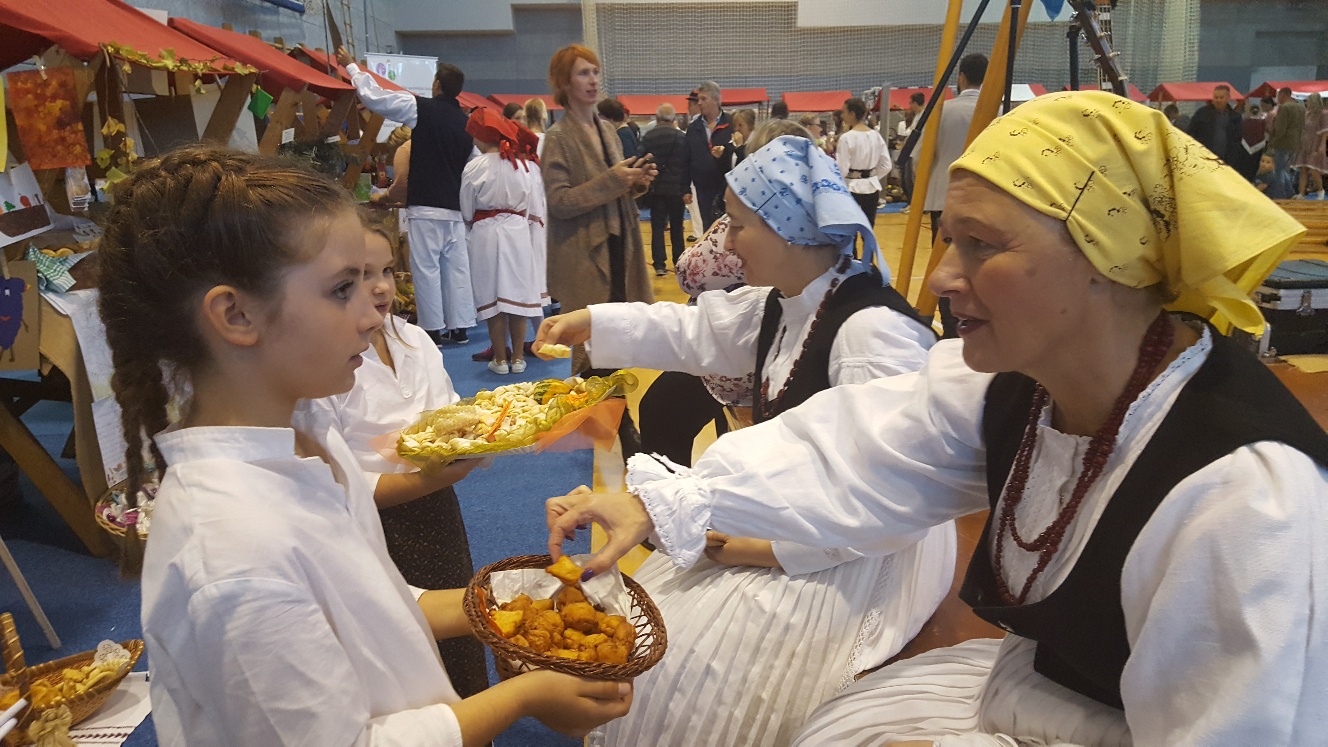 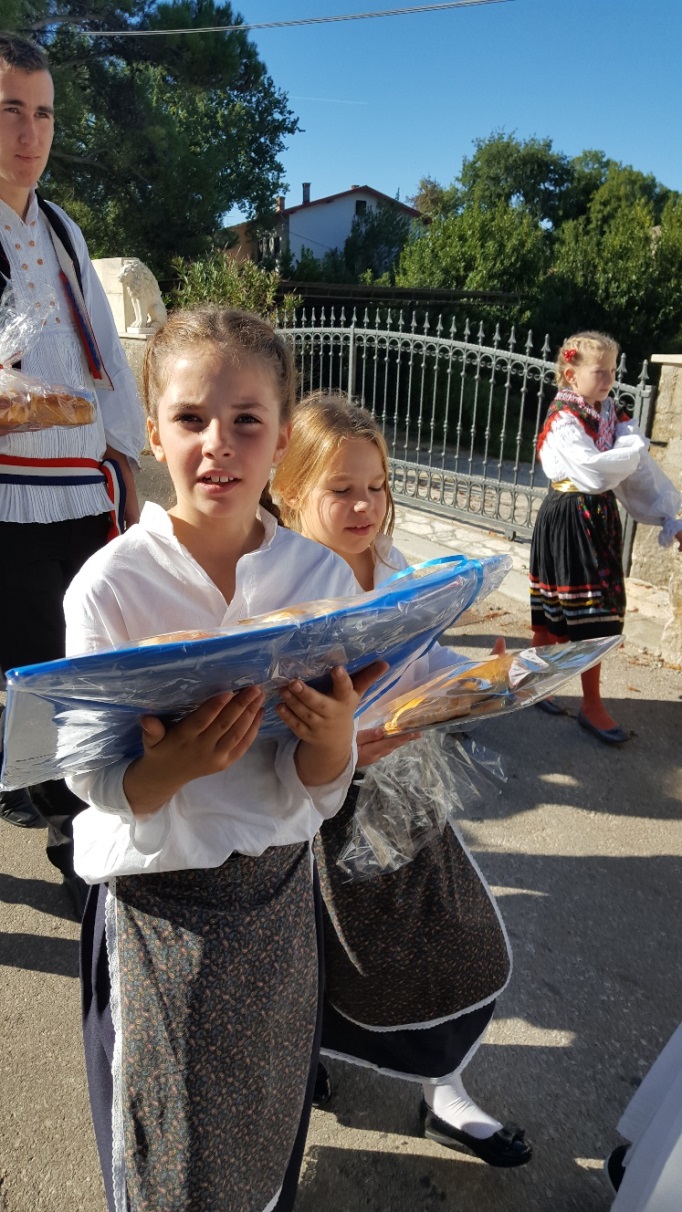 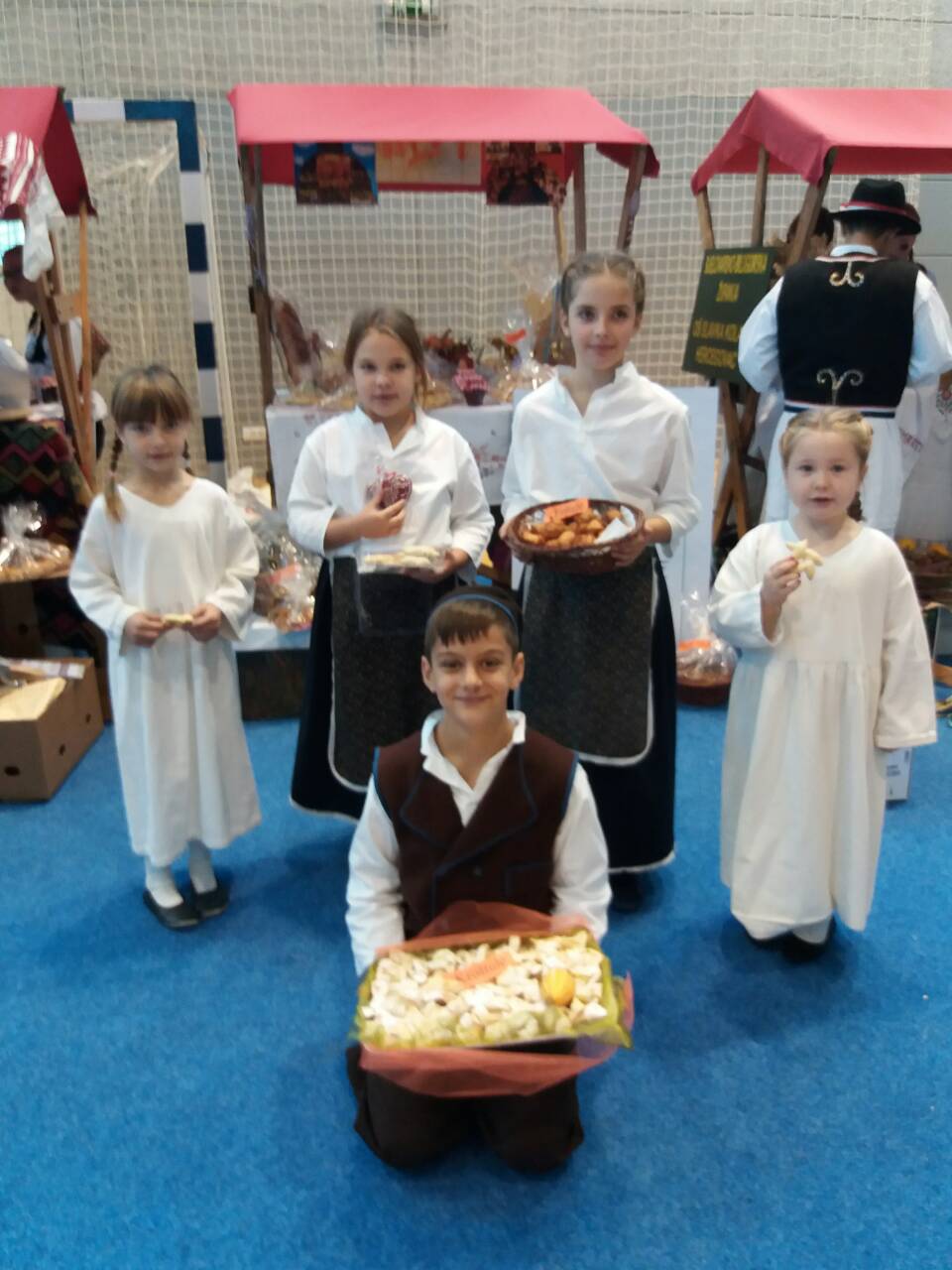 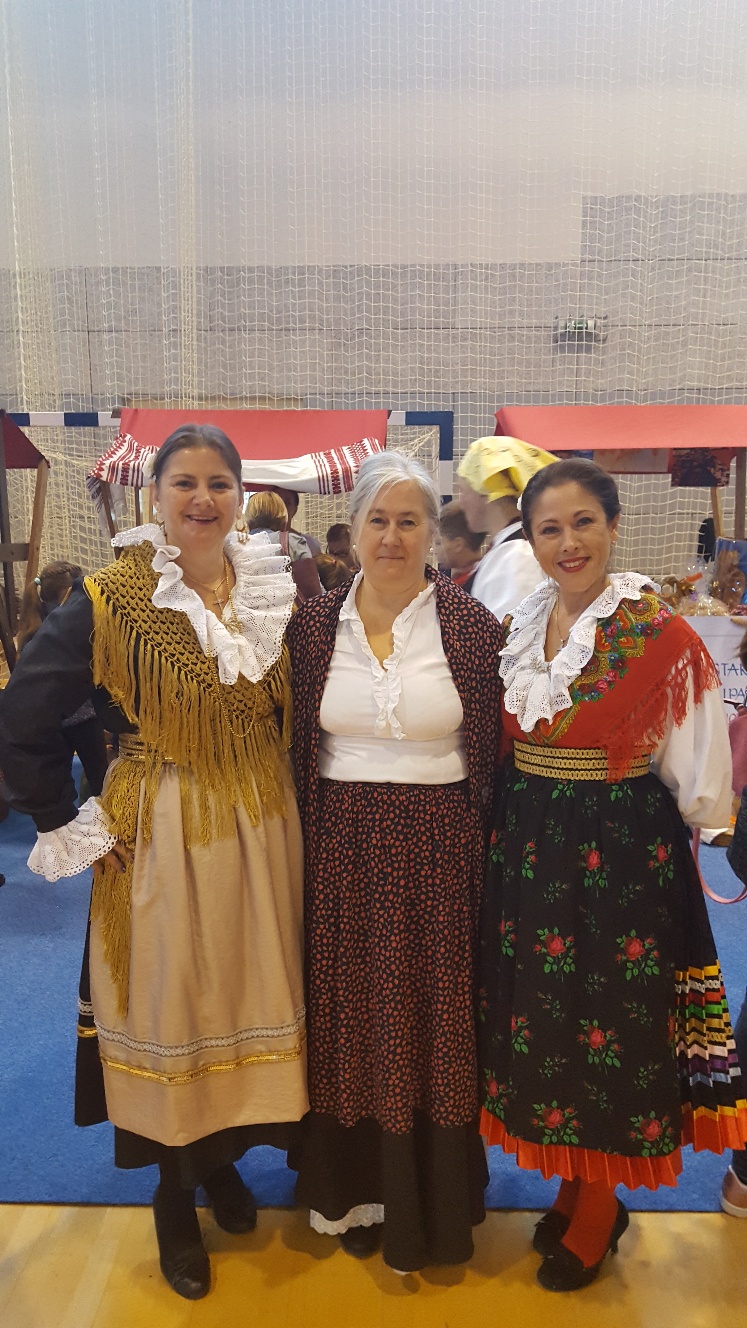 